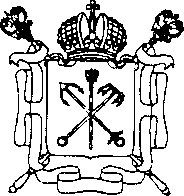 САНКТ-ПЕТЕРБУРГСКОЕ ГОСУДАРСТВЕННОЕ БЮДЖЕТНОЕ УЧРЕЖДЕНИЕ ЗДРАВООХРАНЕНИЯ «ДЕТСКАЯ ГОРОДСКАЯ ПОЛИКЛИНИКА №51»СПб ГБУЗ «ДГП №51»Приглашаем на работу  врача-педиатра участкового, врача-педиатраРежим работы: полный рабочий день, пятидневная 39 часовая рабочая неделя.Заработная плата от 100.000 руб. до 130.000 руб. В конце года выплата премии до целевых показателей средней заработной платы, утвержденных  "майскими" Указами Президента Российской ФедерацииТребования к квалификации: Диплом о высшем профессиональном образовании по специальности «педиатрия» + свидетельство об аккредитации по специальности «педиатрия». Для должности врач-педиатр необходимо наличие ординатуры по специальности «педиатрия».Трудоустройство по Трудовому законодательству, отпуск 42 календарных дня (после 3х лет работы в участковой службе – 45 календарных дней). Численность детского населения на участке – 800 человек. Содействие с детскими садами для ребенка сотрудника.Адрес СПб ГБУЗ «ДГП №51»: г. Колпино, ул. Московская, дом 3, кор.4, стр.1; телефон отдела кадров (812) 573-92-41 контактное лицо Прялухина Светлана Леонидовна.Ближайшие станции метро: «Звездная», «Купчино», «Шушары»